9. osztály InformatikaForrás: JOS Holczer Farkas Takács informatikai feladatgyűjtemény3. feladat (79-83. o.)79/34 Mit jelent, ha szövegszerkesztőnk piros vagy zöld hullámos vonallal húz alá egy szövegrészt? 
Az „alma, körte, megy” felsorolásban, miért nem húzza alá a szövegszerkesztő a megy szót? 79/36 A következő feladatokat a gyik95.doc nevű állomány felhasználásával készítsük el! Cseréljük ki az összes 95-öt 98-ra és az összes Windows [vindóz] szót ablakok szóra! Ügyeljünk a szavak környezetére a csere folyamán! MS-DOS kifejezések betűszíne legyen piros! Az összes dőlt betűt cseréljük aláhúzottra! A 12 pontos félkövér betűk legyenek pirosak!Az összes piros betűt változtassuk zöldre! Az "is" szó mindenhol legyen duplán aláhúzott és piros! Vigyázzunk, hogy csak az önálló szavak legyenek lecserélve! 79/37 Készítsük el a következő tájékoztatót a minta szerint! A szövegtörzs eleje 3cm balra zártA szövegtörzs legyen Times New Roman 14 (eleje 4cm)A cím legyen kiskapitális 16 (eleje 3cm) Ritkított 1,5pt; utána 12ptAz időpontokban állítsa be a felső indexet!A „tb-kártyát” alakítsa át „TB-kártyát”-ra (F A)Egy lapra másoljuk le többször a szöveget! Másoljuk le a szöveget, hogy nyomtatás után könnyen felvágható legyen! Emlékeztető az osztálykirándulásrólAz osztálykirándulás időpontja: június 4-8. A busz az iskola elől indul 730 -kor. A visszaérkezés várható ideje: 1830 – 1900Csomagolás a korábban kapott lista alapján. A tb-kártyát ne felejtsd otthon! Fájlműveletek, megnyitás, mentés, nyomtatás 79/38 Milyen fájlformátumban ment alapértelmezésben az általunk használt szövegszerkesztő? Más szövegszerkesztőkkel való adatcseréhez milyen formátumokban tud menteni programunk? 79/39 A .txt formátumot minden szövegszerkesztő ismeri ugyan, de mi lehet a probléma, ha ebben a formátumban mentünk? 79/40 Mire jó a pdf formátum? Szövegszerkesztőnk tud-e pdf formátumban menteni? 79/42 Mekkorák a szabványos A4-es lap méretei? Mit jelent a margó? Mekkora alapértelmezett margót használ szövegszerkesztőnk? 79/43 Mit jelent a szöveg tájolása? Milyen lehetőségeket kínál szövegszerkesztőnk? 79/44 Mikor használjuk a bal, illetve a jobb margó helyett a külső, valamint a belső margó fogalmakat? 79/45 Mit jelent a kötésmargó? 80/46 Egy uniós pályázatot rtf kiterjesztésű fájlként tudtunk letölteni az internetről. Meg tudjuk-e nyitni ezt az állományt szövegszerkesztőnkkel? Szerkeszteni tudjuk-e ezt az állományt? 80/47 Ha egy állományt letöltés után szerkeszteni szeretnénk, és lehet választani, akkor a pdf, doc vagy rtf formátumú letöltést válasszuk? Grafikus elemek 80/48 Készítsük el a minta szerinti szöveget! A szövegtörzs eleje 2cm vége 14cm; sorkizártA szövegtörzs legyen Times New Roman 14A cím legyen Arial, kiskapitális 16 F D Ritkított 1ptA szövegtörzs elsőbekezdés „A” betűjéből készítsél iniciálét: 2 sor, 0,1 távNéhány tanács a szövegalkotáshoz A jó fogalmazás alapja egy jó ötlet! A szöveged legyen egyedi, akár humoros is, gondolatmeneted tiszta, jól követhető! Emellett figyelj, hogy igényesen, a tartalomnak megfelelő szóhasználattal fogalmazz! A cím legyen figyelemfelkeltő és találó! Ügyelj arra, hogy fogalmazásod a címről szóljon, illetve (ha a címadás a te feladatod) a cím illeszkedjen a fogalmazáshoz! 80/49 Készítsük el a minta szerinti szöveget! A felső szöveg a kép elhelyezése miatt tűnik úgy, mintha a képbe lenne írva! 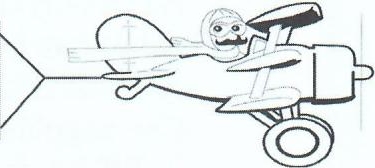 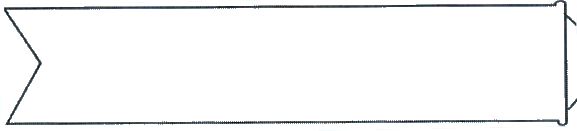 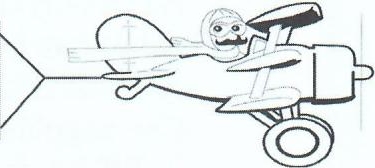 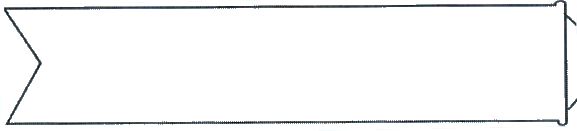 Fantasztikus lehetőség! Ne hagyja ki! Ilyen még nem volt! Fusson, rohanjon, mert kapható a repülő herkentyű! Most akció csak Önnek! Hármat fizet, kettőt kap! 80/50 Készítsük el a monitorokról szóló ismertető részletét a minta szerint! A szövegtörzs legyen Times New Roman 14 sorkizártA cím legyen 16 FSzövegtörzs elsősora 1cmA „CRT (Cathode … csöves)” FSzúrjon be egy szögedobozt balra,Szúrja be a képet jobbra!Monitorok A monitor a perifériák között a kiviteli eszközök csoportjába tartozik. Működési elv szerint háromféle típust különböztethetünk meg. CRT (Cathode Ray Tube, katádsugúrcsöves) [kethód réj tjúb] Az ilyen típusú monitorokban a televíziókhoz hasonlóan egy elektronnyaláb rajzolja meg a képet a képernyőn. Az elnevezés onnan ered, hogy az elektronnyalábot egy katódsugárcső állítja elő. A katód-sugárcső miatt ezek a monitorok viszonylag nagyméretűek. Jellemző 
felbontások800x600 
1024x768 81/51 Készítsük el a tusfürdő címkéjét! Hol használtuk az ENTER billentyűt? A szövegszélesség beállítását a behúzásokkal oldjuk meg! A kép a minta szerint helyezkedjen el! Szövegtörzs Arial 12 sorkizártCím 16 utána 24Kép beszúrása szöveg körbefuttatás négyzetes jobb szélére kihúzvaCím utáni két bekezdés F D középre zárt 
1. bekezdés után 6pt 2. bekezdés után 12pt3. bekezdés sortávolság 1,15; után 24pt4. bekezdés F kiskapitálisUtána 24pt középre zárt5. bekezdés után a 12pt6. bekezdés F középre zártTTT F ATiszta Test Tusfürdő A TTT több órán át védelmet nyújt a kórokozók ellen!Vízallergia esetén nem ajánlott a használata!Hagyományos tusfürdőkkel szemben a TTT minden kórokozót eltávolít és zuhanyozás után sem engedi megtelepedni ezeket bőrünkön. A klinikai vizsgálatok szerint a TTT 10 órán át megakadályozza a kórokozók el szaporodását. A TTT így hosszú időn át képes védelmet nyújtani a testszag ellen is. A TTT az apróbb horzsolások elfertőződését is megakadályozza.TTT – A tisztaság őre.Készült az Európai Unióban. Importőr: Takács Művek Ha a termék szembe kerül, alaposan öblítse ki!81/53 Készítsük el a következő feliratot! Nyíl beszúrása betűméret 36pt középre igazít bekezdés eleje 10 színezés világoskék LIFT82/54 Készítsük el a következő tombolajegyet! Bekezdések vége 9cm1. bekezdés: Curlz MT 142. bekezdés: Arial Black 18pt Középre igazít (felső index) előtte, utána 12pt3. bekezdés: Times New Roman 12pt4. bekezdés: Times New Roman D 14pt jobbrazártNew Year DiszkóTombolajegy N0 099Érvényes: 2099. december 31-én Ara: 2500 Ft 82/55 Készítsük el a következő információstáblát a megadott utasításoknak megfelelően! Bekezdés eleje 4 bekezdés vége 10Szimbólum  24ptközépre igazított, térköz 12ptkeretezés, világoskék kitöltésB megoldás: szövegdobozzalMENTŐK: 104TŰZOL TÓK: 105RENDŐRSÉG: 10783/57 Készítsük el a következő oklevelet! Keress „szimpatikus” karaktereket! Használjál térköz beállításokat! Az oklevél foglalja el a lap felét!EMLÉKLAPBarnáné Zöld Piroskarészére az örökmozgó-építő és 
gömbvillámkészítő tanfolyamSikereselvégzéséért és a tanfolyamot záró versenyen a 
Nyugdíjaskorcsoportban elértI. helyezésért83/58 Osztályunk egy iskolák közötti komplex tanulmányi versenyre készül. A szervezők számára készítsünk a minta szerint tájékoztatót! A lapon a tanár mellett négy diáknak kell szerepelni. A képeket úgy rendezzük el, hogy középen legyen a tanár képe, és körben, arányosan elosztva jelenjenek meg a diákok! Tanulmányi verseny résztvevői